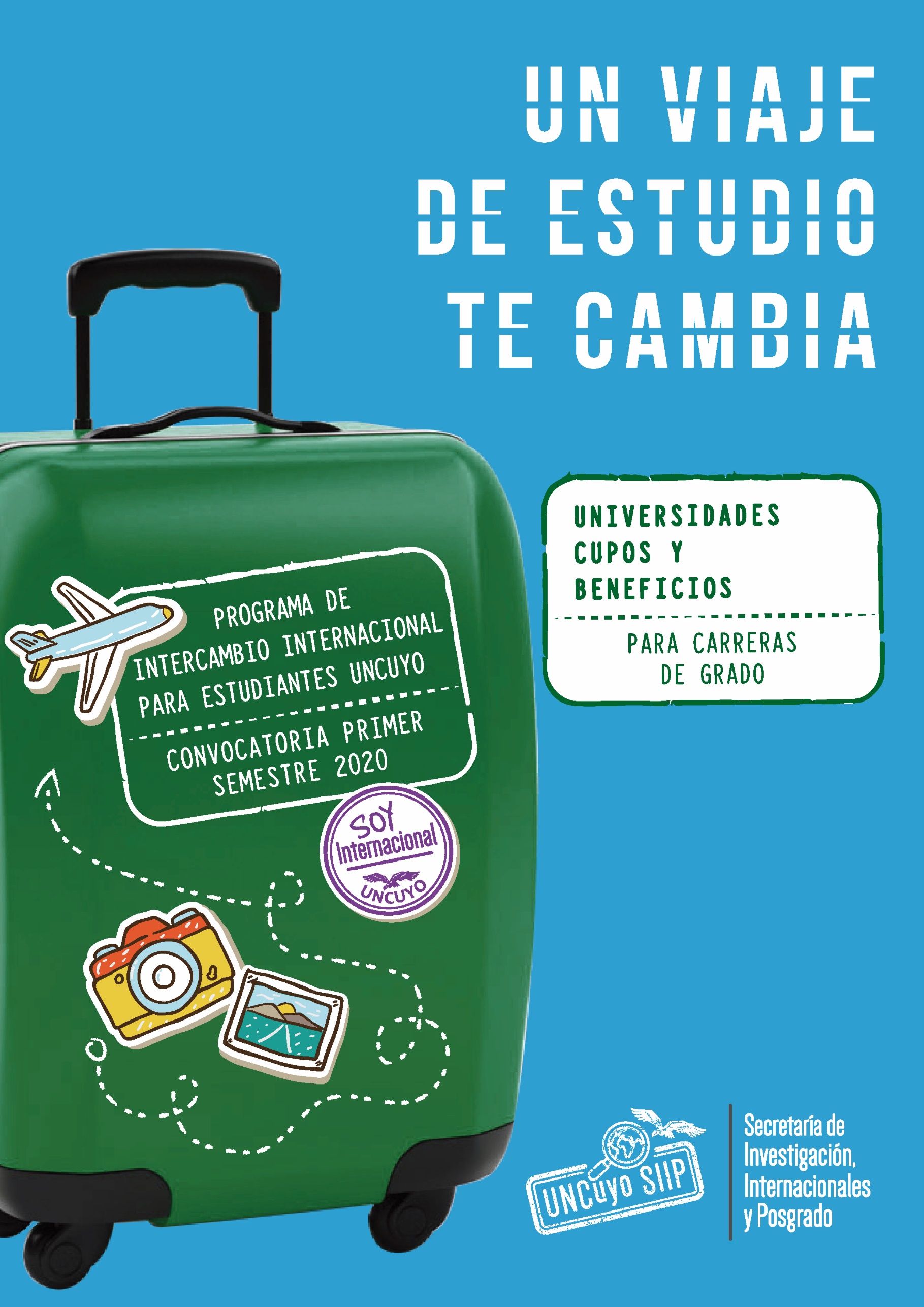 ANEXO IDeclaración Jurada-Responsabilidad Civil para estancias de Movilidad Académica de la Secretaría de Investigación, Internacionales y Posgrado de la Universidad Nacional de Cuyo. Yo,…………………………………………………………………………………DNI………………………estudiante/de la Facultad de…………………………………………………………………………………………… de la Universidad Nacional de Cuyo, declaro bajo juramento que no tengo ningún impedimento físico,  psíquico ni  jurídico (civil o penal) para realizar una estancia académica o estancia corta en la región o en el extranjero.                  En razón de ello, me hago responsable patrimonialmente ante cualquier eventualidad que pudiere suceder durante el período de mi estancia y libero de toda responsabilidad a la Universidad Nacional de Cuyo.                                                                                           Firma:                                                                                           Aclaración:                                                                                           DNI:ANEXO IICertificado de Situación Académica para los Programas de Movilidad Estudiantil de la UNCUYOSe certifica  que el Sr./ta ________________________________________, D.N.I:__________________ estudiante REGULAR de la carrera de ____________________________ ___________________,al día de la fecha,  presenta la  siguiente situación académica:La presente certificación será solo válida para ser presentada ante la Secretaria de Investigación, Internacionales y Posgrado, a los efectos de la participación del interesado/a en los Programas de Movilidad Estudiantil de la UNCUYO.Facultad ___________________________________Fecha:_________________________________________________________________________________________Firma y sello del Responsable de la Dirección/ Departamento de Alumnos o Secretario/a Académico/ANEXO IIIGUÍA PARA ELABORAR EL PLAN DE TRABAJO El Plan de Trabajo es el conjunto de actividades que vas a realizar durante el desarrollo de tu estancia académica. Esas actividades las planteás pensando en lograr objetivos.  Las actividades pueden ser: Cursos/materias con o sin reconocimiento académico. Esta actividad es obligatoria. Tenés que elegir un número similar de materias al que tomarías en la UNCUYO. Las materias deben ser semestrales. Podés consignar el nombre de cada una de las materias a cursar; qué carga horaria tienen; una breve descripción de cada una; quién es el docente responsable.Actividades de investigación. Son actividades optativas y pueden consistir en incorporarte a un proyecto de investigación. Podés buscar los mismos datos que en las materias a cursar.Actividades de extensión. Son actividades optativas, como la incorporación a programas destinados al trabajo con la comunidad, apoyo a estudiantes en la facultad de destino, participación en actividades del centro de estudiantes en el destino o en otras actividades similares. Para el diseño de este plan, podés consultar las siguientes fuentes: página web de la universidad de destino, informantes clave (estudiantes becados en otros años, referentes institucionales involucrados en las áreas de interés- por ejemplo profesores, investigadores, entre otros-.Recordá armar un plan de trabajo para cada uno de los destinos que elegiste, según un orden de prioridades (el primer destino es el que más te interesa) ANEXO IVGUIA PARA LA ELABORACION DE LA ACTIVIDAD DE TRANSFERENCIAPlan de Transferencia: Detallar una actividad a realizar en tu Facultad cuando finalice la estancia. Entre otras cosas, podés proponer organizar un taller para estudiantes que quieran hacer un intercambio, colaborar con algún Área o Secretaría de tu Facultad –actualizar programas en la página web, organizar o cubrir eventos, entre otras actividades-. Promedio con aplazos (letra y número)Porcentaje del total de materias aprobadas de su Plan de estudio (letra y número)Cantidad de materias que adeuda para finalizar el Plan de estudio (letra y número)